COLONIAL SQUARE ACTIVITIES CALENDAR	
March 2017March 2017March 2017March 2017March 2017SunMonTueWedThuFriSat1Bone Builders 10:30 a.m.Scrabble 2:00 .m.ASH WEDNESDAY2Lunch Bunch 11:30 a.m.Canasta 2:00 p.m.Mocktails 4:00 p.m.
3Coffee & Donuts 9:00 a.m.Fish Fry delivery 5:00 p.m.456Bone Builders 10:30 a.m.Cards 6:00 p.m.7Schwans Delivery 11-2Coloring 11:00 a.m.Canasta 2:00 p.m.Cards 6:00 p.m.8Bone Builders 10:30 a.m.Scrabble 2:00 p.m.9Lunch Bunch 11:30 a.m.Chair Massage 2:00 p.m.Canasta 2:00 p.m.NO MOCKTAILS10Coffee & Donuts 9:00 a.m.Fish Fry delivery 5:00 p.m.Happy birthday, Mary Greenfield!Happy birthday, Shelley Pierri!11COMMUNITY RM RESERVED 12-3Happy birthday,Pat Herrington!12DAYLIGHT SAVINGS TIME BEGINS13Bone Builders 10:30 a.m.Potluck Supper 5:30 p.m.Cards 6:00 p.m.14Coloring 11:00 a.m.Canasta 2:00 p.m.Cards 6:00 p.m.15Bone Builders 10:30 a.m.Scrabble 2:00 p.m.16Lunch Bunch 11:30 a.m.Canasta 2:00 p.m.Mocktails 4:00 p.m.17Coffee & Donuts 9:00 a.m.Fish Fry delivery 5:00 p.m.St. Patty’s Day Party & Movie Night  7:00 p.m.18BROOKDALE CRAFT SHOW10-41920 Bone Builders 10:30 a.m.Cards 6:00 p.m. 21Schwans Delivery 11-2ACTIVITIES COMM. MTG – 10:00 A.M.Coloring 11:00 a.m.Canasta 2:00 p.m.Cards 6:00 p.m.
22Bone Builders 10:30 a.m.Scrabble 2:00 p.m.Happy birthday,BettyTyler!23Lunch Bunch 11:30 a.m.Chair Massage 2:00 p.m.Canasta 2:00 p.m.Mocktails 4:00 p.m.Happy birthday,
 Lucy Breslin!24Coffee & Donuts 9:00 a.m.Fish Fry delivery 5:00 p.mHappy birthday, 
Alice Brooks!  25COMMUNITY RM RESERVED 9-526Happy birthday,Gayle Trevino!27Bone Builders 10:30 a.m.Cards 6:00 p.m.28Coloring 11:00 a.m.Canasta 2:00 p.m.Cards 6:00 p.m.
29Bone Builders 10:30 a.m.Scrabble 2:00 p.m.Birthday Party  3:00 p.m.                 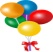 30Lunch Bunch 11:30 a.m.Canasta 2:00 p.m.Mocktails 4:00 p.m.Happy birthday,Gale Beers!31Friends & Family Coffee Hour 9:00 a.m.